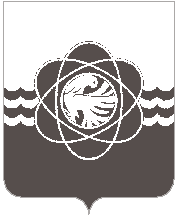 Р А С П О Р Я Ж Е Н И ЕО начале отопительногосезона 2023-2024 годаВ соответствии с Федеральными законами от 06.10.2003 № 131-ФЗ «Об общих принципах организации местного самоуправления в Российской Федерации», от 27.07.2010     № 190-ФЗ «О теплоснабжении», п.5 Правил предоставления коммунальных услуг собственникам и пользователям помещений в многоквартирных домах и жилых домов, утвержденных постановлением Правительства Российской Федерации от 06.05.2011 № 354,                                      п.3 постановления Администрации муниципального образования «город Десногорск» Смоленской области от 28.09.2023 № 925 и на основании анализа подробного прогноза погоды1. Начать с 05.10.2023 подключение жилого фонда, административных и прочих зданий, в соответствии с графиками подключения.2. Организациям, осуществляющим обслуживание внутридомовых систем теплоснабжения:2.1. Разработать графики подключения и предоставить в Комитет по городскому хозяйству и промышленному комплексу Администрации муниципального образования «город Десногорск» Смоленской области;2.2. Организовать круглосуточное дежурство аварийных бригад в период подачи теплоносителя на объекты жилья, социальной сферы и прочих зданий.3. Отделу информационных технологий и связи с общественностью (Е.О. Таистова) обеспечить размещение настоящего распоряжения на официальном сайте Администрации муниципального образования «город Десногорск» Смоленской области в информационно - телекоммуникационной сети «Интернет» и опубликование в газете «Десна».4. Контроль исполнения настоящего распоряжения возложить на Комитет по городскому хозяйству и промышленному комплексу Администрации муниципального образования «город Десногорск» Смоленской области.Глава муниципального образования«город Десногорск» Смоленской области                                       А.А. Терлецкийот 04.10.2023 № 70